Please complete, sign and return this form to Hospitality Industry Insurance::	GPO Box 4143, SYDNEY NSW 2001 :	info@hii.au:	02 8251 9069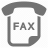 Requests for payment by Electronic Funds Transfer will be processed only following receipt of an original copy of the following fully completed and signed form.Requests for payment by Electronic Funds Transfer will be processed only following receipt of an original copy of the following fully completed and signed form.Requests for payment by Electronic Funds Transfer will be processed only following receipt of an original copy of the following fully completed and signed form.Requests for payment by Electronic Funds Transfer will be processed only following receipt of an original copy of the following fully completed and signed form.Requests for payment by Electronic Funds Transfer will be processed only following receipt of an original copy of the following fully completed and signed form.Requests for payment by Electronic Funds Transfer will be processed only following receipt of an original copy of the following fully completed and signed form.Requests for payment by Electronic Funds Transfer will be processed only following receipt of an original copy of the following fully completed and signed form.Requests for payment by Electronic Funds Transfer will be processed only following receipt of an original copy of the following fully completed and signed form.Requests for payment by Electronic Funds Transfer will be processed only following receipt of an original copy of the following fully completed and signed form.Requests for payment by Electronic Funds Transfer will be processed only following receipt of an original copy of the following fully completed and signed form.Requests for payment by Electronic Funds Transfer will be processed only following receipt of an original copy of the following fully completed and signed form.Details of the person or company requesting payment via Electronic Funds Transfer (EFT)Details of the person or company requesting payment via Electronic Funds Transfer (EFT)Details of the person or company requesting payment via Electronic Funds Transfer (EFT)Details of the person or company requesting payment via Electronic Funds Transfer (EFT)Details of the person or company requesting payment via Electronic Funds Transfer (EFT)Details of the person or company requesting payment via Electronic Funds Transfer (EFT)Details of the person or company requesting payment via Electronic Funds Transfer (EFT)Details of the person or company requesting payment via Electronic Funds Transfer (EFT)Details of the person or company requesting payment via Electronic Funds Transfer (EFT)Details of the person or company requesting payment via Electronic Funds Transfer (EFT)Details of the person or company requesting payment via Electronic Funds Transfer (EFT)Name (person or company):Name (person or company):Name (person or company):Address:Address:Address:Relationship with Hospitality Industry Insurance (tick one of the following)Relationship with Hospitality Industry Insurance (tick one of the following)Relationship with Hospitality Industry Insurance (tick one of the following)WorkerHospitality Industry Insurance PolicyholderThird Party Service ProviderWorkerHospitality Industry Insurance PolicyholderThird Party Service ProviderWorkerHospitality Industry Insurance PolicyholderThird Party Service ProviderWorkerHospitality Industry Insurance PolicyholderThird Party Service ProviderWorkerHospitality Industry Insurance PolicyholderThird Party Service ProviderReference:(please provide one of the following references)Reference:(please provide one of the following references)Reference:(please provide one of the following references)Claim NumberPolicy NumberABNClaim NumberPolicy NumberABNReference NumberReference NumberDetails of the account to be credited (all account details must be supplied)Details of the account to be credited (all account details must be supplied)Details of the account to be credited (all account details must be supplied)Details of the account to be credited (all account details must be supplied)Details of the account to be credited (all account details must be supplied)Details of the account to be credited (all account details must be supplied)Details of the account to be credited (all account details must be supplied)Details of the account to be credited (all account details must be supplied)Details of the account to be credited (all account details must be supplied)Details of the account to be credited (all account details must be supplied)Details of the account to be credited (all account details must be supplied)Bank Name:Bank Name:Bank Name:Bank Name:Branch:Branch:Branch:Branch:Account Name:Account Name:Account Name:Account Name:BSB (6 digits):BSB (6 digits):BSB (6 digits):BSB (6 digits):Account Number:Account Number:Account Number:Account Number:Notification of Payment Method via EFTNotification of Payment Method via EFTNotification of Payment Method via EFTNotification of Payment Method via EFTNotification of Payment Method via EFTNotification of Payment Method via EFTNotification of Payment Method via EFTNotification of Payment Method via EFTNotification of Payment Method via EFTNotification of Payment Method via EFTNotification of Payment Method via EFTPreferred Method of NotificationPreferred Method of NotificationPreferred Method of NotificationPreferred Method of NotificationPreferred Method of NotificationPayment Notification Address / Number DetailsPayment Notification Address / Number DetailsPayment Notification Address / Number DetailsPayment Notification Address / Number DetailsPayment Notification Address / Number DetailsPayment Notification Address / Number DetailsMailEmailFaxMailEmailFaxMailEmailFaxMailEmailFaxAuthorisation – this must be signed for the form to be processedI authorise Hospitality Industry Insurance to make payments to the above person or company through Electronic Funds Transfer to the Account detailed above.Authorisation – this must be signed for the form to be processedI authorise Hospitality Industry Insurance to make payments to the above person or company through Electronic Funds Transfer to the Account detailed above.Authorisation – this must be signed for the form to be processedI authorise Hospitality Industry Insurance to make payments to the above person or company through Electronic Funds Transfer to the Account detailed above.Authorisation – this must be signed for the form to be processedI authorise Hospitality Industry Insurance to make payments to the above person or company through Electronic Funds Transfer to the Account detailed above.Authorisation – this must be signed for the form to be processedI authorise Hospitality Industry Insurance to make payments to the above person or company through Electronic Funds Transfer to the Account detailed above.Authorisation – this must be signed for the form to be processedI authorise Hospitality Industry Insurance to make payments to the above person or company through Electronic Funds Transfer to the Account detailed above.Authorisation – this must be signed for the form to be processedI authorise Hospitality Industry Insurance to make payments to the above person or company through Electronic Funds Transfer to the Account detailed above.Authorisation – this must be signed for the form to be processedI authorise Hospitality Industry Insurance to make payments to the above person or company through Electronic Funds Transfer to the Account detailed above.Authorisation – this must be signed for the form to be processedI authorise Hospitality Industry Insurance to make payments to the above person or company through Electronic Funds Transfer to the Account detailed above.Authorisation – this must be signed for the form to be processedI authorise Hospitality Industry Insurance to make payments to the above person or company through Electronic Funds Transfer to the Account detailed above.Authorisation – this must be signed for the form to be processedI authorise Hospitality Industry Insurance to make payments to the above person or company through Electronic Funds Transfer to the Account detailed above.First Name:First Name:Last NameLast NameDate:Date:      /       /            /       /            /       /            /       /            /       /      Signature:Signature:Phone Number:Phone Number:Office Use OnlyOffice Use OnlyOffice Use OnlyOffice Use OnlyOffice Use OnlyOffice Use OnlyOffice Use OnlyCheck 1Name:Sign Off:Date:Check 2Name:Sign Off:Date: